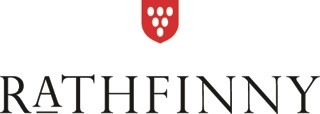 CHRISTMAS AT THE FLINT BARNS, 2018Glass of Sparkling Wine or Mulled Wine-STARTERStilton and Broccoli Soup with Salted Sugared WalnutsBeetroot and Seven Sisters Gin Cured Sea TroutCrispy Coated Goats Cheese with Chilli JamSmoked Duck Breast with an Apple & Celeriac Salad and Spiced Pear Chutney 
-MAINRoast Sussex Turkey Breast with all the TrimmingsRoasted Breast of Local Pheasant Stuffed with Pork & Cherries with a Bacon, Shallot and Mushroom SauceSlow Braised Shin of Beef with Horseradish DumplingsPan Fried Bass Fillet with Crushed New Potatoes, Spinach & Watercress SauceUltimate Nut Roast with Wild Mushroom SauceAll Served with Roast Potatoes and Seasonal Vegetables-DESSERT 
Traditional Christmas Pudding served with Brandy Butter and CreamBlack Forrest RouladeClementine Panacotta with Caramel SauceCheese Board with Artisan Crackers and Chutney-Tea and Coffee with Mince Pies and Handmade Chocolates3 COURSES £49.50